Очередное  занятие   руководителя  курса  по СБО Бейсекеевой З.Р,  прошло  на тему "Развитие навыков  пользования кухонными   приборами: миксером,вафельницей». В ходе курса девочки  по рецепту руководителя  приготовили   вкусные вафельки. 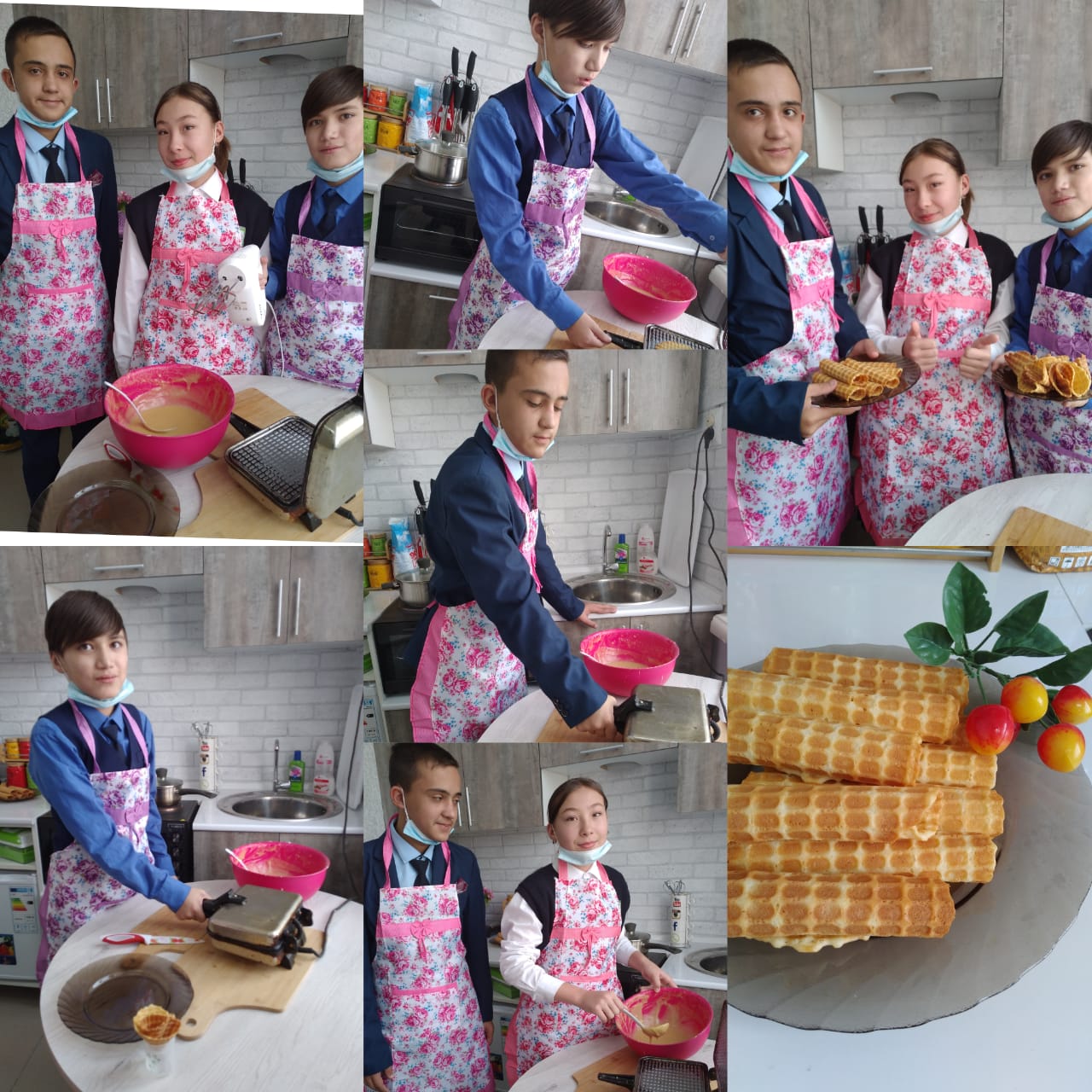 